 SOLICITUD DE ALTA / MODIFICACION EN EL REGISTRO DE PROVEEDORES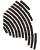 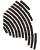 Proveedor Nro ........................................................ (#)Municipio deLugar y fecha................................................................VillarinoSr. Jefe deComprasMunicipio de VillarinoS   /   DEl que suscribe ....................................................................................................................................en mi carácter de ........................................................................................................................................................................................solicito el ALTA \ la MODIFICACION (*) de mi inscripción en el Registro de Proveedores, a cuyos efectos informo lo siguiente y acompaño la documentación que en cada caso se indica: Razón Social:………………………………………………………………………………………………………………………Tipo de Proveedor: General / Consultor (1) / Contratista (2)(*)............................................................................................ Nombre de fantasía:…………………………………………………………………………………………………………………..Tipo de Sociedad:…………………………………………………………………………………………………………………….. C.U.I.T.:................................................................................................Nro.Habilitación Municipal: .....................................Situación AFIP:.................................................................................... Nro. de Ingresos Brutos:…………………………….Domicilio Postal:……………………………………………………………………………………………………………………….Domicilio Legal:………………………………………………………………………………………………………………………..Teléfonos:............................................................................................Celular:....................................................................Fax:......................................................................................................Email:.......................................................................Rubros..................................................................................................................................................................................Actividades Impositivas: Ganancias:....................................................................................................................................                                                                        	                           Ingresos Brutos:............................................................................................................................                                        I.V.A:.............................................................................................................................................	 (1) Especialidad………………………………………………………………………………………………………………………..      Detalle de Trabajos Realizados:..................................................................................................................................... .............................................................................................................................................................................................. .............................................................................................................................................................................................(2) Capital Declarado:.................................................................. . Cantidad de Personal Permanente:..............................      Constancia de Banco:...........................................................................................................................................................      Especialidad:.................................................................................. Fecha de Constitución de la Empresa:…..../..…../.……Detalle de Trabajos Realizados:……………………………………………………………………………………………………... ............................................................................................................................................................................................................................................................................................................................................................................................. ............................................................................................................................................................................................................................................................................................................................................................................................Ante cualquier cambio societario se deberá informar a esta Dirección. Caso contrario se procederá a su correspondiente desafectación del Registro de Proveedores de este Municipio.( #) Para uso exclusivo de la Oficina de Compras. (*) Tachar lo que no corresponda                                                                                                                                                                                                                                  ________________________________.                                                                                                                               Firma del Solicitante